Résultats du sondage post-formation : Pour grandir, le bébé a besoin de s’attacher en toute sécurité!(Formatrice : Jeanne Darc Roy)Présentation de la formationOrganisation matérielle de la formationLa formatrice (Jeanne Darc Roy)Le contenu de la formationVotre vision de l’attachement a-t-elle changé?OUI =			NON =		N/A =	Commentaires :Comment définissez-vous maintenant l’attachement et quels en sont, selon vous, les éléments plus importants ?Les points forts de la formation ont été… ?Les points à améliorer seraient… ? Cette œuvre est mise à disposition selon les termes de la Licence Creative Commons : Attribution - Pas d’Utilisation Commerciale  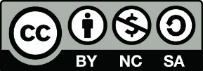 Élément évaluéTotalement en accordPlutôt en accordPlutôt en désaccordTotalement en désaccordNi en accord, ni en désaccordJ’ai été préalablement informé-e des objectifs et du contenu de la formation :J’étais motivée à l’idée de suivre cette formation :La salle offrait un bon niveau de confort :L’utilisation des supports audiovisuelles et la sonorisation était adéquate :J’ai apprécié le café, les collations et le dîner offerts :Les méthodes utilisées facilitaient la compréhension :L’utilisation des supports (documents, vidéos, etc.) était pertinente :Le déroulement de la journée et la durée de la formation étaient adéquats :Élément évaluéTotalement en accordPlutôt en accordPlutôt en désaccordTotalement en désaccordNi en accord, ni en désaccordSait transmettre ses connaissances par la clarté des concepts présentés et par des exemples pratiques :Est mobilisatrice et donne le goût d’apprendre :Suscite la participation :S’adapte au groupeA répondu à mes attentes : Je pourrai appliquer les concepts à mon travail :Suite à la formation, j’apporterai des changements à ma pratique :La formation aura un impact positif sur mon travail :